====================================================================================ҠАРАР                                         			          РЕШЕНИЕОб утверждении правил размещения информационных материалов и установление мест размещения информационных материалов и объявлений бытового, частного, коммерческого характера  В целях решения актуальной проблемы – незаконного распространения объявлений, которые наносят ущерб облику сельского поселения Таналыкский сельсовет муниципального района Хайбуллинский район Республики Башкортостан (далее - сельского поселения Таналыкский сельсовет), руководствуясь Федеральным законом «Об общих принципах организации местного самоуправления в Российской Федерации», Кодексом Республики Башкортостан об административных правонарушениях, Уставом сельского поселения Таналыкский сельсовет муниципального района Хайбуллинский район Республики Башкортостан, Правилами благоустройства на территории сельского поселения Таналыкский сельсовет, Совет сельского поселения Таналыкский сельсовет муниципального района Хайбуллинский район Республики Башкортостан решил: 1. Утвердить Правила размещения информационных материалов и объявлений бытового, частного, коммерческого на территории сельского поселения Таналыкский сельсовет (Приложение № 1). 2. Утвердить Перечень мест размещения информационных материалов и объявлений бытового, частного, коммерческого характера на территории сельского поселения Таналыкский сельсовет  (Приложение № 2). 3. Настоящее решение вступает в силу со дня подписания.   с.Подольск«12» февраля 2019 г.№ Р-30/107Приложение №1Правила размещения информационных материалов и объявлений бытового, частного, коммерческого характера на территории сельского поселения Таналыкский сельсовет муниципального района Хайбуллинский район Республики БашкортостанНастоящие Правила разработаны в целях в целях улучшения санитарного состояния и внешнего эстетического облика сельского поселения Таналыкский сельсовет, а также определения мест размещения информационных материалов и бытового, частного, коммерческого характера, на территории сельского поселения Таналыкский сельсовет.  На территории сельского поселения Таналыкский  сельсовет размещение информационных материалов и объявлений бытового, частного, коммерческого характера осуществляется в специально отведённых для этого местах. Граждане и юридические лица, разместившие информационные материалы и объявления бытового, частного, коммерческого характера, в соответствие с Федеральным законом «О защите детей от информации, причиняющей вред их здоровью и развитию» № 436-ФЗ, несут ответственность за размещённую информацию.Размещение информационных материалов и объявлений бытового, частного, коммерческого характера в иных местах не допускается. В исключительных случаях, информация, касающаяся безопасности граждан, их имущества, может быть размещена в иных местах по согласованию с управляющими компаниями жилых домов, собственниками, зданий, сооружений.Нарушение установленных Правил влечет за собой ответственность, предусмотренную действующим законодательством.  Приложение №1Места размещения информационных материалов и объявлений бытового, частного, коммерческого характера на территории сельского поселения Таналыкский сельсоветБашКортостан республикаһыХәйбулла районымуниципаль районыН ТАНАЛЫК АУЫЛ СОВЕТЫАУЫЛ БИЛӘМӘҺЕ СОВЕТЫМ. Ғәфүри  урамы, 16, Подольск  ауылы, 453805тел/факс (34758) 2-63-82e-mail: tanalik1@rambler.ru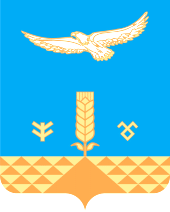 СОВЕТсельского поселенияТАНАЛЫКСКИЙ сельсоветМУНИЦИПАЛЬНОГО РАЙОНА ХАЙБУЛЛИНСКИЙ РАЙОНРеспублики Башкортостанул.М.Гафури ,16 с. Подольск,453805тел/факс (34758) 2-63-82e-mail: tanalik1@rambler.ruГлава сельского поселенияТаналыкский сельсоветмуниципального района Хайбуллинский районРеспублики Башкортостан                               А.С.Юзеев№Населенный пункт  Адресные ориентиры 1с.Подольскс. Подольск, ул. М.Гафури, дом № 16, ул.Гагарина № 3информационные стенды Администрации сельского поселения Таналыкский  сельсовет2д.Бакаловкад.Бакаловка, ул. Дружбы, дом № 13информационный стенд  сельского клуба3д.Адельд.Адель ул.Муталлапова д.12информационный стенд  Администрации сельского поселения Таналыкский  сельсовет 4д.Таштугайд.Таштугай ул.Ш.Бабича д.20информационный стенд  Администрации сельского поселения Таналыкский  сельсовет5д.Новоукраинкад.Новоукраинка ул.Полтавская д.13информационный стенд  сельского клуба6с.Савельевкас.Савельевка ул.Муртазина д.17информационный стенд  сельского клуба